Studijski program: MENADŽMENT U TURIZMUTuzla, 11.06.2024. godineREZULTATI IZ PREDMETA M E N A DŽ M E N T  U  T U R I Z M U Iz predroka održanog 05.06.2024. godine i predispitnih obavezaUvid u radove: srijeda, 19.06.2024. godine u 16:30 sati u kancelariji 26b. Studenti koji žele doći na uvid u rad, obavezni su se prethodno javiti predmetnoj profesorici putem e-maila.Napomena: Studenti mogu u narednom periodu dostaviti predispitne obaveze (zadatke i seminarski rad). Predispitne obaveze dostavljaju na e-mail adresu predemtnog asistenta dr.sci. Emir Ahmetović, istaknuti stručnjak iz prakse, a prije termina završnog ili popravnog ispita. Predmetni nastavnici:Dr.sci. Adisa Delić, redovni profesorDr.sci. Selma Smajlović, docentPREZIME I IME STUDENTAUKUPNO BODOVIZAVRŠNI ISPIT - PREDROK ZAVRŠNI ISPIT - PREDROK UKUPNO PREDISPITNE OBAVEZE TESTZADACIZADACISEMINARSKI RADPREZIME I IME STUDENTAUKUPNO BODOVIpptPredrok za završni ispit  pismenoUKUPNO PREDISPITNE OBAVEZE TESTZ1Z2SEMINARSKI RADPREZIME I IME STUDENTA100,010,040,050,030,03,02,015,0Gavranović Faris26,010,04,012,07,03,02,0Hasanović Aida99,010,039,050,030,03,02,015,0Hodžić Lejla13,013,09,02,02,0Hukić Adna7,07,04,03,0Kadić Džejla4,04,03,01,0Mešić Emir31,010,06,015,010,03,02,0Smajlović Emilio15,012,03,00,03,0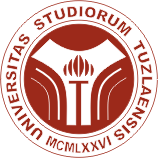 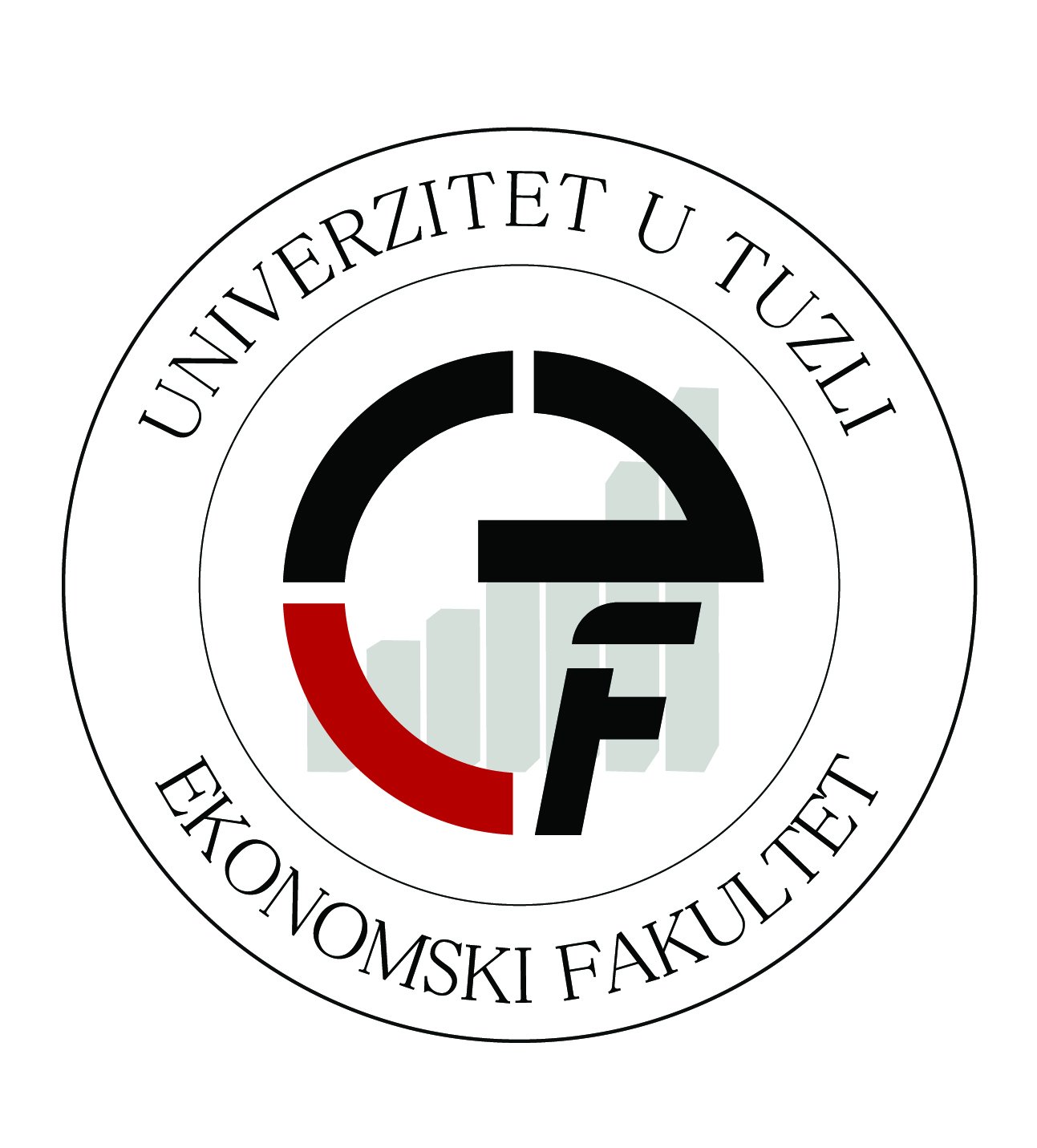 